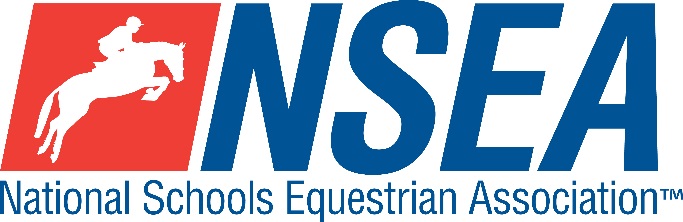 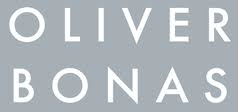 Inter-Schools Show JumpingNSEA County QualifiersNORTHALLERTON ECSaturday 22nd JanuarySouth/East/West Yorkshire are 1 x Tri County QDurham Northumberland are 1 Dual County QNote- the highest placed team & individual for the relevant county will be given the title ‘County Champion’ 
This competition is open to schools from all counties and will count for RPL points

Entries to: www.northallertonequestriancentre.co.ukEntries Close on Wednesday prior to competitionClass 1 Mini 70cm Team & Individual County QualifierTeam & Individual Qualifier for the County finals, 
Class 2 Novice 80cm Team & Individual County QualifierTeam & Individual Qualifier for the County finals, Class 3 Intermediate 90cm Team & Individual County Qualifier
Team & Individual Qualifier for the County Finals, Class 4 1m Team & Individual County Qualifier  Team & Individual Qualifier for the County Finals, Class 5ab 1.10m Individual County Qualifier.  Class split into a) horses and b) poniesfor the County Finals, All Entry Fees: £15 per classDisclaimer see www.northallertonequestriancentre.co.ukYour Responsibility
All persons attending the event must take all reasonable precautions to avoid and prevent accidents and must obey instructions given by the Organiser or by officials and stewards on its behalf.All competitors and those associated with their school are the responsibility of the Team Manager whilst at the competitionAll enquiries are to be made by the Team Manager please.TV & Photography
Please note that professional photographers will be present at NSEA competitions. There may also be TV cameras at the Championships.  Please indicate on the entry form if you do not wish to appear in press coverage/ TV or photos taken by our official photographersChild Protection & Safeguarding
If you have any concerns, please contact the NSEA on tel 07552 836032  / competition@nsea.co.uk to be put in contact with our designated Child Protection Officer. If you have immediate concerns, you can contact 
Childline tel 0800 1111 or NSPCC tel 0808 800 5000General informationPlease ensure that you do not muck out your horsebox onto the Car Park. Take all litter home with you.All dogs must be kept on leads at all times. Any dog mess must be cleared up.Outside assistance will not be tolerated- and could result in elimination.NSEA affiliated competitors only may warm up & compete horses on the show groundAll competitions, parents and representatives from every school must ensure that they act courteously to stewards and officials at all times. Most of them are volunteers and rudeness is not acceptable.In the event of cancellation, you entry will be refunded on receipt of a sae, less £5 per cheque admin fee.Have a good day!RulesNSEA General Rules 2021-22Note- NSEA Rules- hair up please.Start Times will be available on the NSEA website 2 days before the competition www.nsea.org.ukHEALTH CHECK BEFORE YOU LEAVE